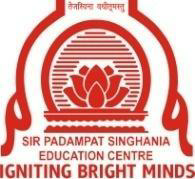 Sir Padampat Singhania Education CentreKamla Nagar, KanpurLesson PlanSession 2023   - 2024Class: xSubject			: HINDIBook			: क्षितिज भाग 2 ,कृतिका भाग 2,  व्याकरणSubject Coordinator				Head of DepartmentName: Dr. Akanksha Gaur 				Name: Dr. Akanksha GaurSign:								Sign:    Sir Padampat Singhania Education Centre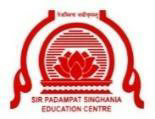 Kamla Nagar, KanpurYearly Syllabus/Planning overviewSession: 2023 - 2024Subject: HINDI					Class	: X			No. of periods	: Subject coordinator:Dr. Akanksha Gaur 							HOD: Dr. Akanksha Gaur Sir Padampat Singhania Education Centre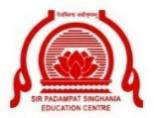 Kamla Nagar, KanpurMonthly lesson plan overviewSession: 2023 - 2024Subject	: HINDI						              Class        	: X	Book		: क्षितिज भाग 2 ,कृतिका भाग 2,  व्याकरणNo. of periods	:	Subject coordinator:							HOD:        Sir Padampat Singhania Education CentreKamla Nagar, KanpurWeekly planning overviewSession: 2023 - 2024Subject	: HINDIClass		:  X								No. of periods	:Subject coordinator	Dr.Akanksha Gaur			Supervisor		Principal/V. Principal       MonthAssessed inLesson/s to be coveredPeriod CountMARCH- APRILTest - Iनेताजी का चश्मा सूरदास पद परिचयविज्ञापनअपठित गद्यांश एवं पद्यांश अलंकारMAY- JUNE माता का अंचल संदेश लेखनरचना के आधार पर वाक्य भेदलखनवी अंदाजआत्मकथ्यJULYसाना साना हाथ जोड़ीवाच्यबालगोबिन भगतAUGUST पत्र लेखन (औपचारिक) उत्साह , अट नहीं रही है एक कहानी यह भीयह दंतुरित मुसकान , फसलसंगतकारई-मेल लेखनSEPTEMBER Annual अनुच्छेद लेखन नौबत खाने में इबादतसंस्कृतिOCTOBERAnnualराम लक्ष्मण परशुराम संवादस्ववृत्त लेखन पत्र लेखन (अनौपचारिक)NOVEMBERAnnual पुनरावृतिDECEMBERAnnualपुनरावृतिJANUARYAnnualपुनरावृतिFEBRUARYAnnualपुनरावृतिDate/WeekDate/WeekLesson/s to be covered in classroomPeriod CountStatus (Yes/No)(Reason if No)Principal’s SignFromToLesson/s to be covered in classroomPeriod CountStatus (Yes/No)(Reason if No)Principal’s Sign20 March25 Marchनेताजी का चश्मा27 March1 April  अलंकार3 April8 April सूरदास10 April15 Aprilसूरदास, अपठित गद्यांश17 April22 Aprilअपठित पद्यांश, विज्ञापन24 April 29 Aprilमाता का अंचल1 May6 Mayपद परिचय8 May13 Mayपद परिचय, आत्मकथ्य 15 May20 Mayआत्मकथ्य, रचना के आधार पर वाक्य भेद22 May27 Mayरचना के आधार पर वाक्य भेद29 May संदेश लेखन26 June1 July  संदेश लेखन, लखनवी अंदाज3 July8 Julyसाना साना हाथ जोड़ी10 July15 Julyसाना साना हाथ जोड़ी, वाच्य17 July22 Julyवाच्य ,बाल गोबिन भगत  24 July 29 July बालगोबिन भगत, पत्र लेखन (औपचारिक)31 July 5 Augउत्साह, अट नहीं रही है7 Aug12 Augएक कहानी यह भी14 Aug19 Augएक कहानी यह भी ,यह दंतुरित मुस्कान21 Aug26 Augफसल ,संगतकार28 Aug2 Sepईमेल लेखन , मैं क्यों लिखता हूं4 Sep9 Sepअनुच्छेद लेखन, नौबत खाने में इबादत11 Sep16 Sep                    नौबत खाने में इबादत18 Sep23 Sepसंस्कृति25 Sep30 Sepराम लक्ष्मण परशुराम संवाद2 Oct7 Octराम लक्ष्मण परशुराम संवाद9 Oct14 Oct स्ववृत्त लेखन16 Oct21 Oct पत्र लेखन (अनौपचारिक)PeriodTopic/s to be covered in classroomHomeworkStatus (Yes/No)(Reason if No)WEEK 1: 20 March to 25 March                                                                      Period Count: 5WEEK 1: 20 March to 25 March                                                                      Period Count: 5WEEK 1: 20 March to 25 March                                                                      Period Count: 5WEEK 1: 20 March to 25 March                                                                      Period Count: 5PD1सामान्य परिचय PD2नेताजी का चश्मा -  पठन-पाठनPD3नेताजी का चश्मा -  पठन-पाठनPD4नेताजी का चश्मा -  प्रश्न उत्तरPD5नेताजी का चश्मा -  प्रश्न उत्तरPD6Note:Note:Note:Note:WEEK 2: 27 March to 1 April                                                               Period Count: 5WEEK 2: 27 March to 1 April                                                               Period Count: 5WEEK 2: 27 March to 1 April                                                               Period Count: 5WEEK 2: 27 March to 1 April                                                               Period Count: 5PD1नेताजी का चश्मा -  प्रश्न उत्तरPD2 अलंकार - परिचयPD3 अलंकार-प्रकारPD4 अलंकार - अभ्यासPDअलंकार - अभ्यासPD6Note:Note:Note:Note:WEEK 3:  3 April to 8 April                                                                      Period Count: 3WEEK 3:  3 April to 8 April                                                                      Period Count: 3WEEK 3:  3 April to 8 April                                                                      Period Count: 3WEEK 3:  3 April to 8 April                                                                      Period Count: 3PD1 सूरदास (पद 1,2)PD2        Mahavir JayantiPD3                                           सूरदास (पद 3,4)PD4 सूरदास प्रश्नोत्तरPD5Good FridayPD6Second SaturdayNote:Note:Note:Note:WEEK 4:  10 April to  15 April                                                                    Period Count: 4WEEK 4:  10 April to  15 April                                                                    Period Count: 4WEEK 4:  10 April to  15 April                                                                    Period Count: 4WEEK 4:  10 April to  15 April                                                                    Period Count: 4PD1सूरदास प्रश्नोत्तरPD2सूरदास प्रश्नोत्तरPD3सूरदास प्रश्नोत्तरPD4 अपठित गद्यांशPD5Ambedkar JayantiPD6Note:Note:Note:Note:WEEK 5:  17 April to 22 April                                               Period count:4WEEK 5:  17 April to 22 April                                               Period count:4WEEK 5:  17 April to 22 April                                               Period count:4WEEK 5:  17 April to 22 April                                               Period count:4PD1 अपठित पद्यांशPD2अपठित पद्यांशPD3 विज्ञापनPD4विज्ञापनPD5Eid-Ul-FitrPD6Note: Note: Note: Note: WEEK 6:   24 April to 29 April                                                              Period Count: 5WEEK 6:   24 April to 29 April                                                              Period Count: 5WEEK 6:   24 April to 29 April                                                              Period Count: 5WEEK 6:   24 April to 29 April                                                              Period Count: 5PD1 माता का अंचल (पठन- पाठन)PD2माता का अंचल पठन- पाठनPD3माता का अंचल पठन- पाठनPD4माता का अंचल प्रश्न उत्तरPD5माता का अंचल प्रश्न उत्तरPD6Note: Note: Note: Note: WEEK 7: 1 May to 6 May                                                   Period Count: 5WEEK 7: 1 May to 6 May                                                   Period Count: 5WEEK 7: 1 May to 6 May                                                   Period Count: 5WEEK 7: 1 May to 6 May                                                   Period Count: 5PD1 पद परिचयPD2पद परिचयPD3पद परिचयPD4पद परिचयPD5पद परिचयPD6Buddha PurnimaNote: Note: Note: Note: WEEK 8:  8 May to 13 May                                                             Period Count: 5WEEK 8:  8 May to 13 May                                                             Period Count: 5WEEK 8:  8 May to 13 May                                                             Period Count: 5WEEK 8:  8 May to 13 May                                                             Period Count: 5PD1पद परिचय – अभ्यासPD2पद परिचय - अभ्यासPD3आत्मकथ्य - पठन पाठनPD4आत्मकथ्य – प्रश्नोत्तरPD5आत्मकथ्य - प्रश्नोत्तरPD6Second SaturdayNote:Note:Note:Note:WEEK 9:  15 May to 20 May                                                                   Period Count: 5WEEK 9:  15 May to 20 May                                                                   Period Count: 5WEEK 9:  15 May to 20 May                                                                   Period Count: 5WEEK 9:  15 May to 20 May                                                                   Period Count: 5PD1आत्मकथ्य – प्रश्नोत्तरPD2रचना के आधार पर वाक्य भेदPD3रचना के आधार पर वाक्य भेदPD4रचना के आधार पर वाक्य भेदPD5रचना के आधार पर वाक्य भेदPD6Note:Note:Note:Note:WEEK 10:  22 May to 27 May                                                                     Period Count: 5WEEK 10:  22 May to 27 May                                                                     Period Count: 5WEEK 10:  22 May to 27 May                                                                     Period Count: 5WEEK 10:  22 May to 27 May                                                                     Period Count: 5PD1रचना के आधार पर वाक्य भेदPD2रचना के आधार पर वाक्य भेदPD3रचना के आधार पर वाक्य भेदPD4रचना के आधार पर वाक्य भेदPD5सन्देश लेखनPD6सन्देश लेखनNote:Note:Note:Note:WEEK 11:  3 July to 8 July                                                          Period Count: 5WEEK 11:  3 July to 8 July                                                          Period Count: 5WEEK 11:  3 July to 8 July                                                          Period Count: 5WEEK 11:  3 July to 8 July                                                          Period Count: 5PD1लखनवी अंदाज़ - पठन पाठनPD2लखनवी अंदाज़ - पठन पाठनPD3लखनवी अंदाज़ - प्रश्नोत्तरPD4लखनवी अंदाज़ - प्रश्नोत्तरPD5साना साना हाथ जोड़ी -पठन पाठनPD6Note:Note:Note:Note:WEEK 12:  10 July to 15 July                                                                     Period Count: 5WEEK 12:  10 July to 15 July                                                                     Period Count: 5WEEK 12:  10 July to 15 July                                                                     Period Count: 5WEEK 12:  10 July to 15 July                                                                     Period Count: 5PD1            साना साना हाथ जोड़ी -पठन पाठनPD2              साना साना हाथ जोड़ी -पठन पाठनPD3                साना साना हाथ जोड़ी -प्रश्नोत्तरPD4                साना साना हाथ जोड़ी -प्रश्नोत्तरPD5               साना साना हाथ जोड़ी -प्रश्नोत्तरPD6Note:Note:Note:Note:WEEK 13: 17  July t 22 July                                                                     Period Count: 5WEEK 13: 17  July t 22 July                                                                     Period Count: 5WEEK 13: 17  July t 22 July                                                                     Period Count: 5WEEK 13: 17  July t 22 July                                                                     Period Count: 5PD1वाच्यPD2वाच्यPD3वाच्यPD4वाच्यPD5बाल गोबिन भगत- पठन पाठनPD6Note:Note:Note:Note:WEEK 14: 24 July to 29 July                                                             Period Count: 5WEEK 14: 24 July to 29 July                                                             Period Count: 5WEEK 14: 24 July to 29 July                                                             Period Count: 5WEEK 14: 24 July to 29 July                                                             Period Count: 5PD1बाल गोबिन भगत- पठन पाठनPD2बाल गोबिन भगत- प्रश्नोत्तरPD3बाल गोबिन भगत- प्रश्नोत्तरPD4पत्र लेखन ( औपचारिक )PD5पत्र लेखन ( औपचारिक )PD6MoharramNote:Note:Note:Note:WEEK 15: 31 July to 5 August                                                                   Period Count: 5WEEK 15: 31 July to 5 August                                                                   Period Count: 5WEEK 15: 31 July to 5 August                                                                   Period Count: 5WEEK 15: 31 July to 5 August                                                                   Period Count: 5PD1उत्साह - पठन पाठनPD2अट नहीं रही है - पठन पाठनPD3प्रश्नोत्तरPD4प्रश्नोत्तरPD5प्रश्नोत्तरPD6Note:Note:Note:Note:WEEK 16:  7 Aug to 12 Aug                                                                     Period Count: 5WEEK 16:  7 Aug to 12 Aug                                                                     Period Count: 5WEEK 16:  7 Aug to 12 Aug                                                                     Period Count: 5WEEK 16:  7 Aug to 12 Aug                                                                     Period Count: 5PD1एक कहानी यह भी - व्याख्याPD2एक कहानी यह भी - व्याख्याPD3एक कहानी यह भी - व्याख्याPD4एक कहानी यह भी - व्याख्याPD5एक कहानी यह भी - प्रश्नोत्तरPD6Note:Note:Note:Note:WEEK 17:  14 Aug to 19 Aug                                                                    Period Count: 4WEEK 17:  14 Aug to 19 Aug                                                                    Period Count: 4WEEK 17:  14 Aug to 19 Aug                                                                    Period Count: 4WEEK 17:  14 Aug to 19 Aug                                                                    Period Count: 4PD1एक कहानी यह भी - प्रश्नोत्तरPD2Independence dayPD3एक कहानी यह भी - प्रश्नोत्तरPD4यह दंतुरित मुस्कान – व्याख्याPD5यह दंतुरित मुस्कान - प्रश्नोत्तरPD6Note:Note:Note:Note:WEEK 18:  21 Aug to 26 Aug                                                                     Period Count: 5 WEEK 18:  21 Aug to 26 Aug                                                                     Period Count: 5 WEEK 18:  21 Aug to 26 Aug                                                                     Period Count: 5 WEEK 18:  21 Aug to 26 Aug                                                                     Period Count: 5 PD1फसल- व्याख्याPD2फसल- प्रश्नोत्तरPD3संगतकार - व्याख्याPD4संगतकार - प्रश्नोत्तरPD5संगतकार - प्रश्नोत्तरPD6Note:Note:Note:Note:WEEK 19:  28 Aug to 2 Sep                                                                     Period Count: 4WEEK 19:  28 Aug to 2 Sep                                                                     Period Count: 4WEEK 19:  28 Aug to 2 Sep                                                                     Period Count: 4WEEK 19:  28 Aug to 2 Sep                                                                     Period Count: 4PD1ई-मेल लेखनPD2ई-मेल लेखनPD3मैं क्यों लिखता हूँ - व्याख्याPD4Raksha BandhanPD5मैं क्यों लिखता हूँ – व्याख्याPD6Note:Note:Note:Note:WEEK 20:  4 Sep to 9 Sep                                                                   Period Count: 5WEEK 20:  4 Sep to 9 Sep                                                                   Period Count: 5WEEK 20:  4 Sep to 9 Sep                                                                   Period Count: 5WEEK 20:  4 Sep to 9 Sep                                                                   Period Count: 5PD1मैं क्यों लिखता हूँ – प्रश्नोत्तरPD2मैं क्यों लिखता हूँ – प्रश्नोत्तरPD3अनुच्छेद लेखनPD4JanmashtamiPD5अनुच्छेद लेखनPD6Note:Note:Note:Note:WEEK 21:  11 Sep to 16 Sep                                                                    Period Count: 5WEEK 21:  11 Sep to 16 Sep                                                                    Period Count: 5WEEK 21:  11 Sep to 16 Sep                                                                    Period Count: 5WEEK 21:  11 Sep to 16 Sep                                                                    Period Count: 5PD1नौबतखाने में इबादत – व्याख्याPD2नौबतखाने में इबादत – व्याख्याPD3नौबतखाने में इबादत - प्रश्नोत्तर  PD4नौबतखाने में इबादत – प्रश्नोत्तरPD5नौबतखाने में इबादत - प्रश्नोत्तरPD6Note:Note:Note:Note:WEEK 22:  18 Sep to 23 Sep                                                                    Period Count: 5WEEK 22:  18 Sep to 23 Sep                                                                    Period Count: 5WEEK 22:  18 Sep to 23 Sep                                                                    Period Count: 5WEEK 22:  18 Sep to 23 Sep                                                                    Period Count: 5PD1संस्कृति- व्याख्याPD2संस्कृति- व्याख्याPD3संस्कृति- प्रश्नोत्तरPD4संस्कृति- प्रश्नोत्तरPD5संस्कृति- प्रश्नोत्तरPD6Note:Note:Note:Note:WEEK 23:  25 Sep to 30 Sep                                                                     Period Count: 4WEEK 23:  25 Sep to 30 Sep                                                                     Period Count: 4WEEK 23:  25 Sep to 30 Sep                                                                     Period Count: 4WEEK 23:  25 Sep to 30 Sep                                                                     Period Count: 4PD1राम लक्ष्मण परशुराम संवाद – व्याख्याPD2राम लक्ष्मण परशुराम संवाद – व्याख्याPD3राम लक्ष्मण परशुराम संवाद – व्याख्याPD4BarawafatPD5राम लक्ष्मण परशुराम संवाद – व्याख्याPD6Note:Note:Note:Note:WEEK 24:  2 Oct to 7 Oct                                                                     Period Count: 4WEEK 24:  2 Oct to 7 Oct                                                                     Period Count: 4WEEK 24:  2 Oct to 7 Oct                                                                     Period Count: 4WEEK 24:  2 Oct to 7 Oct                                                                     Period Count: 4PD1Gandhi jayantiPD2राम लक्ष्मण परशुराम संवाद - प्रश्नोत्तरPD3राम लक्ष्मण परशुराम संवाद – प्रश्नोत्तरPD4राम लक्ष्मण परशुराम संवाद – प्रश्नोत्तरPD5राम लक्ष्मण परशुराम संवाद – प्रश्नोत्तरPD6Note:Note:Note:Note:WEEK 25:  9 Oct to 14 Oct                                                                      Period Count: 5WEEK 25:  9 Oct to 14 Oct                                                                      Period Count: 5WEEK 25:  9 Oct to 14 Oct                                                                      Period Count: 5WEEK 25:  9 Oct to 14 Oct                                                                      Period Count: 5PD1स्ववृत्त लेखनPD2स्ववृत्त लेखनPD3पत्र लेखन (अनौपचारिक)PD4पत्र लेखन (अनौपचारिक)PD5अभ्यासPD6Note:Note:Note:Note:WEEK 26:  16 Oct to 21 Oct                                                                     Period Count: 5WEEK 26:  16 Oct to 21 Oct                                                                     Period Count: 5WEEK 26:  16 Oct to 21 Oct                                                                     Period Count: 5WEEK 26:  16 Oct to 21 Oct                                                                     Period Count: 5PD1अलंकार – पुनरावृत्तिPD2अलंकार - पुनरावृत्तिPD3वाच्य - पुनरावृत्तिPD4वाच्य - पुनरावृत्तिPD5वाच्य - पुनरावृत्तिPD6Note:Note:Note:Note:WEEK 27:  23 Oct to 28 Oct                                                                     Period Count: 3WEEK 27:  23 Oct to 28 Oct                                                                     Period Count: 3WEEK 27:  23 Oct to 28 Oct                                                                     Period Count: 3WEEK 27:  23 Oct to 28 Oct                                                                     Period Count: 3PD1Durga NavamiPD2DussehraPD3पुनरावृत्तिPD4पुनरावृत्तिPD5पुनरावृत्तिPD6Balmiki JayantiNote:Note:Note:Note:WEEK 28:  30 Oct to 4 Nov                                                                     Period Count: 5WEEK 28:  30 Oct to 4 Nov                                                                     Period Count: 5WEEK 28:  30 Oct to 4 Nov                                                                     Period Count: 5WEEK 28:  30 Oct to 4 Nov                                                                     Period Count: 5PD1पुनरावृत्तिPD2पुनरावृत्तिPD3पुनरावृत्तिPD4पुनरावृत्तिPD5पुनरावृत्तिPD6Note: Note: Note: Note: WEEK 29:  6 Nov to 11 Nov                                                                         Period Count: 4WEEK 29:  6 Nov to 11 Nov                                                                         Period Count: 4WEEK 29:  6 Nov to 11 Nov                                                                         Period Count: 4WEEK 29:  6 Nov to 11 Nov                                                                         Period Count: 4PD1पुनरावृत्तिPD2पुनरावृत्तिPD3पुनरावृत्तिPD4पुनरावृत्तिPD5Diwali HolidaysPD6Diwali HolidaysNote:Note:Note:Note:WEEK 30: 13 Nov to 18 Nov                                                              Period Count: 3WEEK 30: 13 Nov to 18 Nov                                                              Period Count: 3WEEK 30: 13 Nov to 18 Nov                                                              Period Count: 3WEEK 30: 13 Nov to 18 Nov                                                              Period Count: 3PD1Diwali HolidaysPD2Diwali HolidaysPD3पुनरावृत्तिPD4पुनरावृत्तिPD5पुनरावृत्तिPD6Note:Note:Note:Note:WEEK 31:  20 Nov to 25 Nov                                                                     Period Count: 4WEEK 31:  20 Nov to 25 Nov                                                                     Period Count: 4WEEK 31:  20 Nov to 25 Nov                                                                     Period Count: 4WEEK 31:  20 Nov to 25 Nov                                                                     Period Count: 4PD1पुनरावृत्तिPD2पुनरावृत्तिPD3पुनरावृत्तिPD4पुनरावृत्तिPD5Guru Teg Bahadur Balidan DiwasPD6Note:Note:Note:Note:WEEK 32:  27 Nov to 2 Dec                                                                    Period Count: 4WEEK 32:  27 Nov to 2 Dec                                                                    Period Count: 4WEEK 32:  27 Nov to 2 Dec                                                                    Period Count: 4WEEK 32:  27 Nov to 2 Dec                                                                    Period Count: 4PD1Guru Nanak JayantiPD2पुनरावृत्तिPD3पुनरावृत्तिPD4पुनरावृत्तिPD5पुनरावृत्तिPD6Note:Note:Note:Note:WEEK 33: 4 Dec to 9 Dec                                                                              Period Count: 5                    WEEK 33: 4 Dec to 9 Dec                                                                              Period Count: 5                    WEEK 33: 4 Dec to 9 Dec                                                                              Period Count: 5                    WEEK 33: 4 Dec to 9 Dec                                                                              Period Count: 5                    PD1पुनरावृत्तिPD2पुनरावृत्तिPD3पुनरावृत्तिPD4पुनरावृत्तिPD5पुनरावृत्तिPD6Note:Note:Note:Note:WEEK 34: 11 Dec to 16 Dec                                                           Period Count: 5WEEK 34: 11 Dec to 16 Dec                                                           Period Count: 5WEEK 34: 11 Dec to 16 Dec                                                           Period Count: 5WEEK 34: 11 Dec to 16 Dec                                                           Period Count: 5PD1पुनरावृत्तिPD2पुनरावृत्तिPD3पुनरावृत्तिPD4पुनरावृत्तिPD5पुनरावृत्तिPD6Note:Note:Note:Note:WEEK 35: 18 Dec to 23 Dec                                                                     Period Count: 5 WEEK 35: 18 Dec to 23 Dec                                                                     Period Count: 5 WEEK 35: 18 Dec to 23 Dec                                                                     Period Count: 5 WEEK 35: 18 Dec to 23 Dec                                                                     Period Count: 5 PD1पुनरावृत्तिPD2पुनरावृत्तिPD3पुनरावृत्तिPD4पुनरावृत्तिPD5पुनरावृत्तिPD6Note: Note: Note: Note: WEEK 36: 25 Dec to 30 Dec                                                                       Period Count: 4WEEK 36: 25 Dec to 30 Dec                                                                       Period Count: 4WEEK 36: 25 Dec to 30 Dec                                                                       Period Count: 4WEEK 36: 25 Dec to 30 Dec                                                                       Period Count: 4PD1ChristmasPD2पुनरावृत्तिPD3पुनरावृत्तिPD4पुनरावृत्तिPD5पुनरावृत्तिPD6Note:Note:Note:Note:WEEK 37: 8 Jan to 13 Jan                                                                        Period Count: 5WEEK 37: 8 Jan to 13 Jan                                                                        Period Count: 5WEEK 37: 8 Jan to 13 Jan                                                                        Period Count: 5WEEK 37: 8 Jan to 13 Jan                                                                        Period Count: 5PD1पुनरावृत्तिPD2पुनरावृत्तिPD3पुनरावृत्तिPD4पुनरावृत्तिPD5पुनरावृत्तिPD6Note:Note:Note:Note:WEEK 38: 15 Jan to 20 Jan                                                                      Period Count: 3WEEK 38: 15 Jan to 20 Jan                                                                      Period Count: 3WEEK 38: 15 Jan to 20 Jan                                                                      Period Count: 3WEEK 38: 15 Jan to 20 Jan                                                                      Period Count: 3PD1Makar SankrantiPD2पुनरावृत्तिPD3Guru Govind Singh JayantiPD4पुनरावृत्तिPD5पुनरावृत्तिPD6Note:Note:Note:Note:WEEK 39: 22 Jan to 27 Jan                                                                  Period Count: 4WEEK 39: 22 Jan to 27 Jan                                                                  Period Count: 4WEEK 39: 22 Jan to 27 Jan                                                                  Period Count: 4WEEK 39: 22 Jan to 27 Jan                                                                  Period Count: 4PD1पुनरावृत्तिPD2पुनरावृत्तिPD3पुनरावृत्तिPD4पुनरावृत्तिPD5Republic DayPD6Note:Note:Note:Note: